Participation aux frais de déplacement (*)Chers Adhérents,Chaque famille adhérente qui souhaite participer à l’Assemblée générale/Rencontre annuelle des familles 2023 pourra demander, si elle le souhaite, la prise en charge par l’association d’une partie de ses frais de déplacement, dans la limite de 200 € par famille.	Dans ce cas, veuillez compléter le tableau « note de frais » (voir au dos)	et nous le retourner accompagné des justificatifs originaux.Nous vous précisons que Debra France remboursera votre déplacement comme suit :-  en train ou avionsur la base du tarif pour un trajet SNCF 2e classe  - ou demi-tarif 1ère classe -  sur justificatifs originaux.- si vous utilisez votre véhicule personnel31 centimes par kilomètre (nous ne prenons pas en compte les péages) séparant votre domicile de Paris, sur la base de référence fournie par le site Internet www.mappy.fr .À noter, pour les familles adhérentes qui solliciteraient un remboursement supérieur à 200 € :Veuillez contacter les trésorières avant d’engager toute dépense : contact@debra.fr(*)	Les personnes qui le souhaitent peuvent faire un don à Debra France en renonçant au remboursement	de leurs frais.	 Dans ce cas, il suffit de compléter le document « attestation d'abandon de frais » (voir au dos)	et de nous le retourner accompagné des justificatifs originaux.	Cette attestation donnera lieu à la délivrance d'un reçu fiscal, selon les conditions fixées par la
	réglementation (réduction d’impôt de 66 %).L’équipe Debra France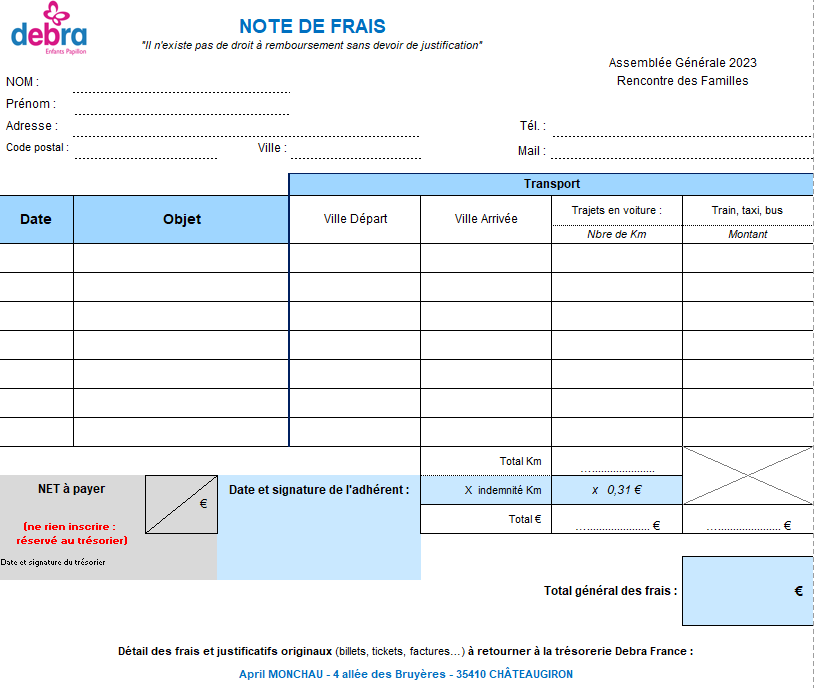 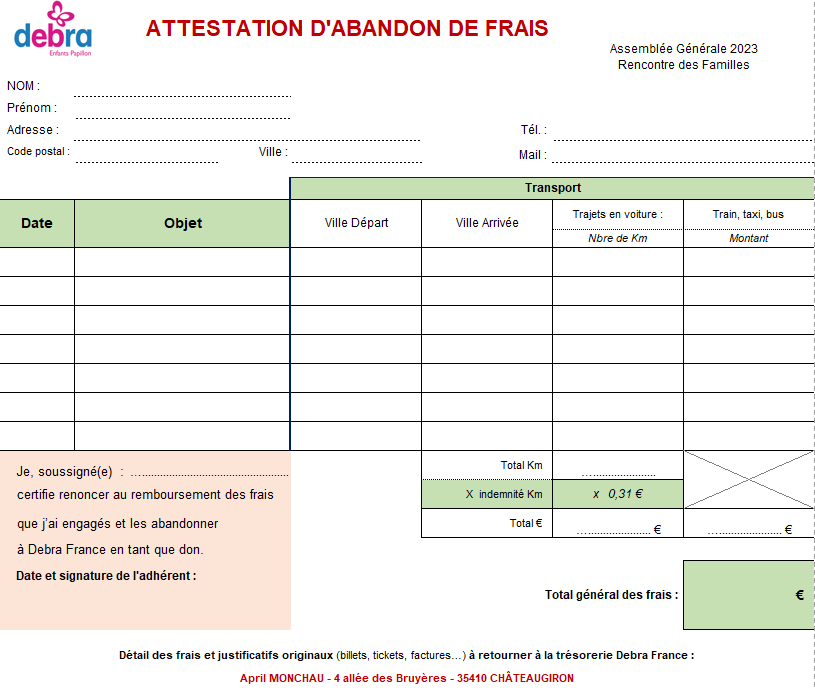 